УТВЕРЖДЕН: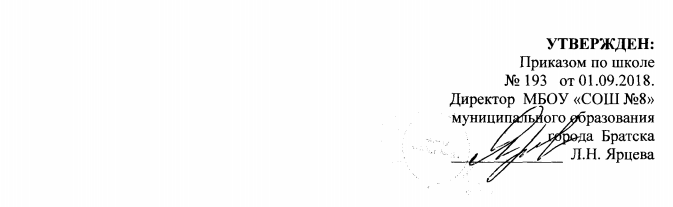 Приказом по школе №  193 от 01.09.2018.Директор  МБОУ «СОШ №8» муниципального образования города  Братска                                                                                                         ______________  Л.Н. ЯрцеваУЧЕБНЫЙ ПЛАНмуниципального бюджетного общеобразовательного учреждения«Средняя общеобразовательная школа № 8»муниципального образования города Братска Иркутской областина 2018-2019 учебный год(среднее общее образование)ПОЯСНИТЕЛЬНАЯ ЗАПИСКА К УЧЕБНОМУ ПЛАНУ 1.Общие положения1.1.Учебный план МБОУ «СОШ №8» является нормативным документом, определяющим максимальный объём учебной нагрузки обучающихся, состав учебных предметов, распределяет учебное время (аудиторную нагрузку), отводимое на освоение содержания образования, по классам, учебным предметам по классам.  1.2.Особенностью  2018/2019 учебного года  является реализация в одном временном пространстве образовательных программ, обеспечивающих стандарты общего образования первого  (государственные образовательные стандарты-2004 (далее – ФкГОС-2004) и второго (федеральные государственные образовательные  стандарты (далее – ФГОС) поколений .Образовательная деятельность МБОУ «СОШ №8» в 2017-2018 учебном году осуществляется в двух зданиях , расположенных в двух жилых районах города Братска: ж.р.Осиновка, Иркутская ,16 и ж.р. Сухой, ул Социалистическая, 14 а. В здании, расположенном по адресу Иркутская, 16 обучаются 1аб, 2аб,3аб, 4аб,5аб,6аб,7аб,8аб,9аб,10а,11а классы, в здании, расположенном по адресу Социалистическая , 14а обучаются 1в,2в,3в,4в,5в,6в,7в,8в,9б,10б,11б классы.1.3. На уровне  начального общего образования в 1 – 4 классах реализуется ФГОС НОО; на уровне основного общего образования – в 5абв,6абв, 7абви 8абв  классах-  ФГОС ООО, в 9 - 11 классах  ГОС-2004г.   2. Среднее общее образованиеУчебный план среднего общего образования МБОУ «СОШ №8» фиксирует общий объем нагрузки, максимальный объём аудиторной нагрузки обучающихся, состав и структуру предметных областей, распределяет учебное время, отводимое на их освоение по классам, по предметным областям и учебным предметам, определяет формы промежуточной аттестации учащихся 10 - 11 классов.Нормативно-правовая база:Федеральный Закон от 29.12.2012 № 273-ФЗ «Об образовании в Российской Федерации»;Федеральный базисный учебный план, утвержденный приказом Министерства образования Российской Федерации от 09.03.2004 № 1312 (далее - ФБУП-2004);Федеральный компонент государственного стандарта общего образования, утвержденный приказом Министерства образования Российской Федерации от 05.03.2004 № 1089 «Об утверждении федерального компонента государственных стандартов начального общего, основного общего и среднего (полного) общего образования»);Приказ Министерства образования и науки Российской Федерации от 30.08.2013 № 1015 - «Об утверждении Порядка организации и осуществления образовательной деятельности по основным общеобразовательным программам - образовательным программам начального общего, основного общего и среднего общего образования»;Постановление Главного государственного санитарного врача РФ от 29.12.2010 № 189 (ред. от 25.12.2013) «Об утверждении СанПиН 2.4.2.2821-10 «Санитарно-эпидемиологические требования к условиям и организации обучения в общеобразовательных учреждениях»;Письмо Министерства Образования Иркутской области от 22.07.2016г «Рекомендации по формированию учебного плана образовательнымиорганизациями на 2016-2017 учебный год»Приказ Министерства образования и науки Российской Федерации от 29 декабря 2016 г № 1677 внесении изменений в федеральный перечень учебников, рекомендуемых к использованию при реализации имеющих государственную аккредитацию образовательных программ начального общего, основного общего, среднего общего образования, утвержденный приказом  от 31 марта 2014 г. № 253Учебный план для  10 - 11 классов, реализующих программы ФКГОС – 2004,   на 2017/2018учебный год  содержит федеральный компонент, представленный  группой предметов базового уровня, региональный компонент и компонент образовательного учрежденияСредняя школа является завершающим этапом общеобразовательной подготовки, обеспечивающей освоение обучающимися образовательных программ на уровне среднего общего образования, развитие общих устойчивых познавательных интересов и творческих способностей учащихся. Она призвана обеспечить функциональную грамотность и социальную адаптацию обучающихся, содействовать их общественному и гражданскому самоопределению.Функция среднего общего образования – передача общей культуры последующим поколениям, реализуется в инвариантной части учебного плана, которая также призвана обеспечить достижение государственного стандарта среднего общего образования.Вариативно-индивидуальная часть учебного плана на уровне среднего общего образования направлена на реализацию запросов социума, сохранение линий преемственности и подготовку старшеклассников к сознательному выбору профессий, с последующим профессиональным образованием.Учебный план на уровне среднего общего образования направлен на решение следующих задач:выполнение государственных образовательных стандартов образования;обеспечение усвоения учащимися фундаментальных теоретических основ наук;развитие практических способностей учащихся, интеллектуальная и общепсихологическая подготовка к профессиональному самоопределению и самореализации в современных условиях жизнедеятельности.Федеральный компонент представлен в полном объеме следующими образовательными областями и образовательными компонентами:«Филология» – русский язык, литература, английский язык;«Математика» – алгебра, геометрия;  «Информатика и ИКТ»;«Естествознание –  биология, физика, астрономия, химия»;«Обществознание – история, обществознание, география»;«Технология» – технология;«Физическая культура» – физическая культура, ОБЖ.Региональный компонентпредставлен курсами: В 10 классах – курс по изучению края «История Земли Иркутской» 10а, « История Иркутской области» 10б класс и курс «Психология успеха»  в 10аб классах.В компонент образовательного учреждения введены спецкурсы и факультативы по запросу обучающихся, которые завершают  образовательные траектории учащегося и способствуют профессиональному самоопределению. 10 класс.Обязательные предметы: алгебра в 10 аб классах по 1 часу, «Технология» в 10а классе, « Химия в 11аб классах по 1 часуСпецкурс «Русское правописание: орфография и пунктуация» - 10бСпецкурс «Деловая речь, деловое письмо» - 10аб классСпецкурс «Секреты русской орфографии»- 10 а классыСпецкурс «Дополнительные вопросы  математики» - 10 аб классыСпецкурс « Практикум по решению задач по геометрии» - 10 аб классы.Спецкурс «Методы решения физических задач» - 10 аб классы11 классОбязательные предметы: химия в 11 аб классах по 1 часу, «Технология» в 11 а классеСпецкурс «Русское правописание: орфография и пунктуация» - 11 аб классыСпецкурс «Деловая речь, деловое письмо» -11 аб  классыСпецкурс» Практическое право»- 11аб классыСпецкурс « Химия в задачах и упражнениях» 11аб классыСпецкурс «Все вопросы общей биологии» 11 аб классыСпецкурс «Решение сложных математических задач» - 11аб классыСпецкурс « Практикум по решению задач по геометрии» - 11 аб классы.Спецкурс «Методы решения физических задач» - 11 б классСпецкурс «Литература Восточной Сибири» - 11 а классПромежуточная аттестация на уровне среднего общего образованияПорядок и формы проведения промежуточной аттестации обучающихся  на уровне среднего общего образования регламентируются Положением о формах, периодичности, порядке текущего контроля успеваемости и промежуточной аттестации обучающихся МБОУ «СОШ №8».Освоение общеобразовательных программ, в том числе отдельных частей или всего объема учебного предмета, сопровождается промежуточной аттестацией учащихся, формы которой представлены в таблице:Промежуточная аттестация в 2018-2019 учебном годуКлассПредметФорма промежуточной аттестации: устная и письменнаяСроки  проведения промежуточной аттестации10 классРусский  языкАттестационные испытания Тестирование 15.04.-15.05ЛитератураАттестационные испытания Сочинение 15.04.-15.05Английский  языкАттестационные испытания Тестирование15.04.-15.05АлгебраАттестационные испытания Тестирование15.04.-15.05ГеометрияАттестационные испытания Тестирование15.04.-15.05ИнформатикаБез аттестационных испытанийДо 25 маяИсторияБез аттестационных испытаний До 25 маяОбществознаниеБез аттестационных испытаний До 25 маяГеографияБез аттестационных испытаний До 25 маяФизикаАттестационные испытания Тестирование15.04.-15.05ХимияБез аттестационных испытаний До 25 маяБиологияБез аттестационных испытаний До 25 маяОсновы безопасности жизнедеятельностиБез аттестационных испытаний До 25 маяФизическая культураБез аттестационных испытаний До 25 маяМХКБез аттестационных испытаний До 25 маяТехнологияБез аттестационных испытаний До 25 мая11 классРусский  языкБез аттестационных испытаний До 22 маяЛитератураБез аттестационных испытаний До 22 маяАнглийский  языкБез аттестационных испытаний До 22 маяАлгебраБез аттестационных испытаний До 22 маяГеометрияБез аттестационных испытаний До 22 маяИнформатикаБез аттестационных испытаний До 22 маяИсторияБез аттестационных испытаний До 22 маяОбществознаниеБез аттестационных испытаний До 22 маяГеографияБез аттестационных испытаний До 22 маяФизикаБез аттестационных испытаний До 22 маяХимияБез аттестационных испытаний До 22 маяБиологияБез аттестационных испытаний До 22 маяОсновы безопасности жизнедеятельностиБез аттестационных испытаний До 22 маяФизическая культураБез аттестационных испытаний До 22 маяМХКБез аттестационных испытаний До 22 маяТехнологияБез аттестационных испытаний До 22 мая